3GPP TSG-RAN WG4 Meeting # 97-e 	R4-2017443Electronic Meeting, 2-13 Nov, 2020------------------------------ Start of new section ------------------------------4.4	Exclusion bands4.4.1	Transmitter exclusion bandThe transmitter exclusion band for IAB is the frequency range over which no tests of radiated immunity of a transmitter are made. As the IAB node may operate its access and backhaul link in different NR IAB operating band, the transmitter exclusion band for IAB applies separately for the access and backhaul link. The transmitter exclusion band applies to IAB type 1-O.The transmitter exclusion band is defined as:	FDL,low – ΔfOBUE <f < FDL,high + ΔfOBUEWhere:-	Values of FDL,low and FDL,high are defined for each NR IAB operating band in TS 38.174 [2], clause 5.2.-	The value of ΔfOBUE is derived considering the width of the NR IAB operating band, and is defined as in table 4.4.1-1.Table 4.4.1-1: ΔfOBUE offset values for NR IABNOTE:	As the radiated immunity testing is defined in the frequency range 80 MHz to 6 GHz, there is no transmitter exclusion band defined for IAB type 2-O.4.4.2	Receiver exclusion bandThe receiver exclusion band for IAB is the frequency range over which no tests of radiated immunity of a receiver are made. As the IAB node may operate its access and backhaul link in different NR IAB operating band, the receiver exclusion band for IAB applies separately for the access and backhaul link. The receiver exclusion band applies to IAB type 1-O.The receiver exclusion band is defined as:	FUL,low – ΔfRX <f < FUL,high + ΔfRXWhere:-	Values of FUL,low and FUL,high are defined for each NR IAB operating band in in TS 38.174 [2], clause 5.2.-	The value of ΔfRX is derived considering the width of the NR IAB operating band, and is defined as in table 4.4.2-1. Value of the ΔfRX also depends on the RI test setup, i.e. whether or not the spatial exclusion zone (as depicted in figure ) is considered during the RI test.Table 4.4.1-1: ΔfRX offset values for IABNOTE:	As the radiated immunity testing is defined in the frequency range 80 MHz to 6 GHz, there is no receiver  exclusion band defined for IAB type 2-O.------------------------------ End of new section ------------------------------------------------------------ Start of new section ------------------------------9.2.2	Test method and levelThe test method shall be in accordance with IEC 61000-4-3 [13].The use of reverberation chamber test method according to IEC 61000-4-21 [18], clause 6.1 and Annex D as alternative method is allowed.-	For transmitters, receivers and transceivers the following requirements shall apply:-	The test level shall be 3 V/m amplitude modulated to a depth of 80 % by a sinusoidal audio signal of 1 kHz;-	The stepped frequency increments shall be 1 % of the momentary frequency;-	The test shall be performed over the frequency range 80 MHz  - 6000 MHz; with the exception of the exclusion band for receivers (see clause );-	Responses in stand-alone receivers or receivers which are part of transceivers occurring at discrete frequencies which are narrow band responses, shall be disregarded, see clause ;-	The frequencies selected during the test shall be recorded in the test report.-	For the test method in accordance with IEC 61000-4-3[13], the following spatial exclusion zone can be chosen to protect the IAB node receiver. 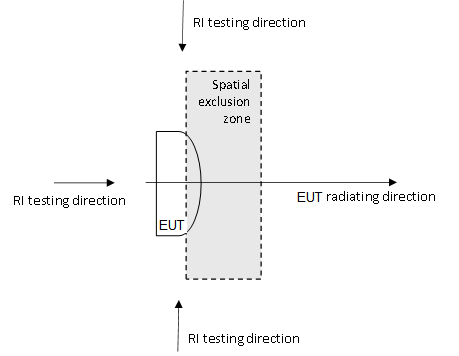 ----------------------------- End of proposed text ------------------------------CR-Form-v12.1CR-Form-v12.1CR-Form-v12.1CR-Form-v12.1CR-Form-v12.1CR-Form-v12.1CR-Form-v12.1CR-Form-v12.1CR-Form-v12.1CHANGE REQUESTCHANGE REQUESTCHANGE REQUESTCHANGE REQUESTCHANGE REQUESTCHANGE REQUESTCHANGE REQUESTCHANGE REQUESTCHANGE REQUEST38.175CR0006rev1Current version:16.0.0For HELP on using this form: comprehensive instructions can be found at 
http://www.3gpp.org/Change-Requests.For HELP on using this form: comprehensive instructions can be found at 
http://www.3gpp.org/Change-Requests.For HELP on using this form: comprehensive instructions can be found at 
http://www.3gpp.org/Change-Requests.For HELP on using this form: comprehensive instructions can be found at 
http://www.3gpp.org/Change-Requests.For HELP on using this form: comprehensive instructions can be found at 
http://www.3gpp.org/Change-Requests.For HELP on using this form: comprehensive instructions can be found at 
http://www.3gpp.org/Change-Requests.For HELP on using this form: comprehensive instructions can be found at 
http://www.3gpp.org/Change-Requests.For HELP on using this form: comprehensive instructions can be found at 
http://www.3gpp.org/Change-Requests.For HELP on using this form: comprehensive instructions can be found at 
http://www.3gpp.org/Change-Requests.Proposed change affects:UICC appsMERadio Access NetworkXCore NetworkTitle:	CR to TS 38.175 on Spatial Exclusion for IAB EMC Radiated Immunity testCR to TS 38.175 on Spatial Exclusion for IAB EMC Radiated Immunity testCR to TS 38.175 on Spatial Exclusion for IAB EMC Radiated Immunity testCR to TS 38.175 on Spatial Exclusion for IAB EMC Radiated Immunity testCR to TS 38.175 on Spatial Exclusion for IAB EMC Radiated Immunity testCR to TS 38.175 on Spatial Exclusion for IAB EMC Radiated Immunity testCR to TS 38.175 on Spatial Exclusion for IAB EMC Radiated Immunity testCR to TS 38.175 on Spatial Exclusion for IAB EMC Radiated Immunity testCR to TS 38.175 on Spatial Exclusion for IAB EMC Radiated Immunity testCR to TS 38.175 on Spatial Exclusion for IAB EMC Radiated Immunity testSource to WG:EricssonEricssonEricssonEricssonEricssonEricssonEricssonEricssonEricssonEricssonSource to TSG:R4R4R4R4R4R4R4R4R4R4Work item code:NR_IAB-CoreNR_IAB-CoreNR_IAB-CoreNR_IAB-CoreNR_IAB-CoreDate:Date:Date:2020-11-02Category:BRelease:Release:Release:Rel-16Use one of the following categories:
F  (correction)
A  (mirror corresponding to a change in an earlier 													release)
B  (addition of feature), 
C  (functional modification of feature)
D  (editorial modification)Detailed explanations of the above categories can
be found in 3GPP TR 21.900.Use one of the following categories:
F  (correction)
A  (mirror corresponding to a change in an earlier 													release)
B  (addition of feature), 
C  (functional modification of feature)
D  (editorial modification)Detailed explanations of the above categories can
be found in 3GPP TR 21.900.Use one of the following categories:
F  (correction)
A  (mirror corresponding to a change in an earlier 													release)
B  (addition of feature), 
C  (functional modification of feature)
D  (editorial modification)Detailed explanations of the above categories can
be found in 3GPP TR 21.900.Use one of the following categories:
F  (correction)
A  (mirror corresponding to a change in an earlier 													release)
B  (addition of feature), 
C  (functional modification of feature)
D  (editorial modification)Detailed explanations of the above categories can
be found in 3GPP TR 21.900.Use one of the following categories:
F  (correction)
A  (mirror corresponding to a change in an earlier 													release)
B  (addition of feature), 
C  (functional modification of feature)
D  (editorial modification)Detailed explanations of the above categories can
be found in 3GPP TR 21.900.Use one of the following categories:
F  (correction)
A  (mirror corresponding to a change in an earlier 													release)
B  (addition of feature), 
C  (functional modification of feature)
D  (editorial modification)Detailed explanations of the above categories can
be found in 3GPP TR 21.900.Use one of the following categories:
F  (correction)
A  (mirror corresponding to a change in an earlier 													release)
B  (addition of feature), 
C  (functional modification of feature)
D  (editorial modification)Detailed explanations of the above categories can
be found in 3GPP TR 21.900.Use one of the following categories:
F  (correction)
A  (mirror corresponding to a change in an earlier 													release)
B  (addition of feature), 
C  (functional modification of feature)
D  (editorial modification)Detailed explanations of the above categories can
be found in 3GPP TR 21.900.Use one of the following releases:
Rel-8	(Release 8)
Rel-9	(Release 9)
Rel-10	(Release 10)
Rel-11	(Release 11)
…
Rel-15	(Release 15)
Rel-16	(Release 16)
Rel-17	(Release 17)
Rel-18	(Release 18)Use one of the following releases:
Rel-8	(Release 8)
Rel-9	(Release 9)
Rel-10	(Release 10)
Rel-11	(Release 11)
…
Rel-15	(Release 15)
Rel-16	(Release 16)
Rel-17	(Release 17)
Rel-18	(Release 18)Reason for change:Reason for change:Introduction of spatial exclusion concept for IAB EMC CR to TS 38.175 on Spatial Exclusion for IAB EMC Radiated Immunity test. Linked to this concept the receiver exclusion bands for IAB nodes are defined.Introduction of spatial exclusion concept for IAB EMC CR to TS 38.175 on Spatial Exclusion for IAB EMC Radiated Immunity test. Linked to this concept the receiver exclusion bands for IAB nodes are defined.Introduction of spatial exclusion concept for IAB EMC CR to TS 38.175 on Spatial Exclusion for IAB EMC Radiated Immunity test. Linked to this concept the receiver exclusion bands for IAB nodes are defined.Introduction of spatial exclusion concept for IAB EMC CR to TS 38.175 on Spatial Exclusion for IAB EMC Radiated Immunity test. Linked to this concept the receiver exclusion bands for IAB nodes are defined.Introduction of spatial exclusion concept for IAB EMC CR to TS 38.175 on Spatial Exclusion for IAB EMC Radiated Immunity test. Linked to this concept the receiver exclusion bands for IAB nodes are defined.Introduction of spatial exclusion concept for IAB EMC CR to TS 38.175 on Spatial Exclusion for IAB EMC Radiated Immunity test. Linked to this concept the receiver exclusion bands for IAB nodes are defined.Introduction of spatial exclusion concept for IAB EMC CR to TS 38.175 on Spatial Exclusion for IAB EMC Radiated Immunity test. Linked to this concept the receiver exclusion bands for IAB nodes are defined.Introduction of spatial exclusion concept for IAB EMC CR to TS 38.175 on Spatial Exclusion for IAB EMC Radiated Immunity test. Linked to this concept the receiver exclusion bands for IAB nodes are defined.Introduction of spatial exclusion concept for IAB EMC CR to TS 38.175 on Spatial Exclusion for IAB EMC Radiated Immunity test. Linked to this concept the receiver exclusion bands for IAB nodes are defined.Summary of change:Summary of change:Introduction of spatial exclusion concept for IAB EMC CR to TS 38.175 on Spatial Exclusion for IAB EMC Radiated Immunity test.It is also added the concept of exclusion zone (spatial exclusion) for the definition of receiver exclusion bands. Linked to this change the square brackets in the receiver exclusion bands are removed. Introduction of spatial exclusion concept for IAB EMC CR to TS 38.175 on Spatial Exclusion for IAB EMC Radiated Immunity test.It is also added the concept of exclusion zone (spatial exclusion) for the definition of receiver exclusion bands. Linked to this change the square brackets in the receiver exclusion bands are removed. Introduction of spatial exclusion concept for IAB EMC CR to TS 38.175 on Spatial Exclusion for IAB EMC Radiated Immunity test.It is also added the concept of exclusion zone (spatial exclusion) for the definition of receiver exclusion bands. Linked to this change the square brackets in the receiver exclusion bands are removed. Introduction of spatial exclusion concept for IAB EMC CR to TS 38.175 on Spatial Exclusion for IAB EMC Radiated Immunity test.It is also added the concept of exclusion zone (spatial exclusion) for the definition of receiver exclusion bands. Linked to this change the square brackets in the receiver exclusion bands are removed. Introduction of spatial exclusion concept for IAB EMC CR to TS 38.175 on Spatial Exclusion for IAB EMC Radiated Immunity test.It is also added the concept of exclusion zone (spatial exclusion) for the definition of receiver exclusion bands. Linked to this change the square brackets in the receiver exclusion bands are removed. Introduction of spatial exclusion concept for IAB EMC CR to TS 38.175 on Spatial Exclusion for IAB EMC Radiated Immunity test.It is also added the concept of exclusion zone (spatial exclusion) for the definition of receiver exclusion bands. Linked to this change the square brackets in the receiver exclusion bands are removed. Introduction of spatial exclusion concept for IAB EMC CR to TS 38.175 on Spatial Exclusion for IAB EMC Radiated Immunity test.It is also added the concept of exclusion zone (spatial exclusion) for the definition of receiver exclusion bands. Linked to this change the square brackets in the receiver exclusion bands are removed. Introduction of spatial exclusion concept for IAB EMC CR to TS 38.175 on Spatial Exclusion for IAB EMC Radiated Immunity test.It is also added the concept of exclusion zone (spatial exclusion) for the definition of receiver exclusion bands. Linked to this change the square brackets in the receiver exclusion bands are removed. Introduction of spatial exclusion concept for IAB EMC CR to TS 38.175 on Spatial Exclusion for IAB EMC Radiated Immunity test.It is also added the concept of exclusion zone (spatial exclusion) for the definition of receiver exclusion bands. Linked to this change the square brackets in the receiver exclusion bands are removed. Consequences if not approved:Consequences if not approved:Lack of protection alternatives when the IAB node is under radiated immunity testing.	Lack of protection alternatives when the IAB node is under radiated immunity testing.	Lack of protection alternatives when the IAB node is under radiated immunity testing.	Lack of protection alternatives when the IAB node is under radiated immunity testing.	Lack of protection alternatives when the IAB node is under radiated immunity testing.	Lack of protection alternatives when the IAB node is under radiated immunity testing.	Lack of protection alternatives when the IAB node is under radiated immunity testing.	Lack of protection alternatives when the IAB node is under radiated immunity testing.	Lack of protection alternatives when the IAB node is under radiated immunity testing.	Clauses affected:Clauses affected:9.2.29.2.29.2.29.2.29.2.29.2.29.2.29.2.29.2.2YNOther specsOther specsX Other core specifications	 Other core specifications	 Other core specifications	 Other core specifications	TS/TR ... CR ... TS/TR ... CR ... TS/TR ... CR ... affected:affected:X Test specifications Test specifications Test specifications Test specificationsTS/TR ... CR ... TS/TR ... CR ... TS/TR ... CR ... (show related CRs)(show related CRs)X O&M Specifications O&M Specifications O&M Specifications O&M SpecificationsTS/TR ... CR ... TS/TR ... CR ... TS/TR ... CR ... Other comments:Other comments:This CR's revision history:This CR's revision history:IAB typeNR IAB operating band characteristicsΔfOBUE (MHz)IAB type 1-OFDL,high – FDL,low < 100 MHz  10 100 MHz  FDL,high – FDL,low  900 MHz40 IAB typeIAB operating band characteristicsRI test setupΔfRX (MHz)IAB type 1-OFUL,high – FUL,low < 100 MHzWith exclusion zone20Without exclusion zone60100 MHz  FUL,high – FUL,low  900 MHzWith exclusion zone60Without exclusion zone200